О внесении изменений в Порядок проведения антикоррупционной экспертизы муниципальных нормативных правовых актов и проектов муниципальных нормативных правовых актов Большетаябинского сельского поселения Яльчикского района Чувашской РеспубликиРуководствуясь Федеральным законом от 17.07.2009 №172-ФЗ «Об антикоррупционной экспертизе нормативных правовых актов и проектов нормативных правовых актов», администрация Большетаябинского сельского поселения Яльчикского района ПОСТАНОВЛЯЕТ:1. Внести в Порядок проведения антикоррупционной экспертизы муниципальных нормативных правовых актов и проектов муниципальных нормативных правовых актов Большетаябинского сельского поселения Яльчикского района Чувашской Республики, утвержденный постановлением администрации Большетаябинского поселения от 15.04.2019 №20, следующие изменения:Пункт 4.2. Раздела 4 «НЕЗАВИСИМАЯ АНТИКОРРУПЦИОННАЯ ЭКСПЕРТИЗА МНПА И ИХ ПРОЕКТОВ» изложить в следующей редакции:«4.2.	Независимая антикоррупционная экспертиза проводится юридическими лицами и физическими лицами, аккредитованными Министерством юстиции Российской Федерации в качестве экспертов по проведению независимой антикоррупционной экспертизы нормативных правовых актов и проектов нормативных правовых актов, в соответствии с методикой проведения . антикоррупционной экспертизы нормативных правовых актов и проектов нормативных правовых актов, утвержденной постановлением Правительства Российской Федерации от 26.02.2010 № 96. Не допускается проведение независимой антикоррупционной экспертизы нормативно правовых актов (проектов нормативно правовых актов): 1) гражданами, имеющими неснятую или непогашенную судимость;2) гражданами, сведения о применении к которым взыскания в виде увольнения (освобождения от должности) в связи с утратой доверия за совершение коррупционного правонарушения включены в реестр лиц, уволенных в связи с утратой доверия;3) гражданами, осуществляющими деятельность в органах и организациях, указанных в пункте 3 части 1 статьи 3 настоящего Федерального закона;4) международными и иностранными организациями;5) некоммерческими организациями, выполняющими функции иностранного агента.».2. Настоящее постановление вступает в силу после его официального опубликования.Глава Большетаябинского сельскогопоселения Яльчикского района Чувашской Республики                                                         В.В. СапожниковаЧёваш РеспубликиЕлч.к район.Аслё Таяпа ял поселений.н администраций.ЙЫШЁНУ2019 =. октябр.н 22-м.ш. № 51  Аслё Таяпа ял.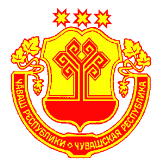 Чувашская РеспубликаЯльчикский районАдминистрацияБольшетаябинского сельского поселенияПОСТАНОВЛЕНИЕ«22»  октября 2019 г.  № 51 село Большая Таяба